Posture Management4 Day Course 6 - 9th October 2020Map of Holy Cross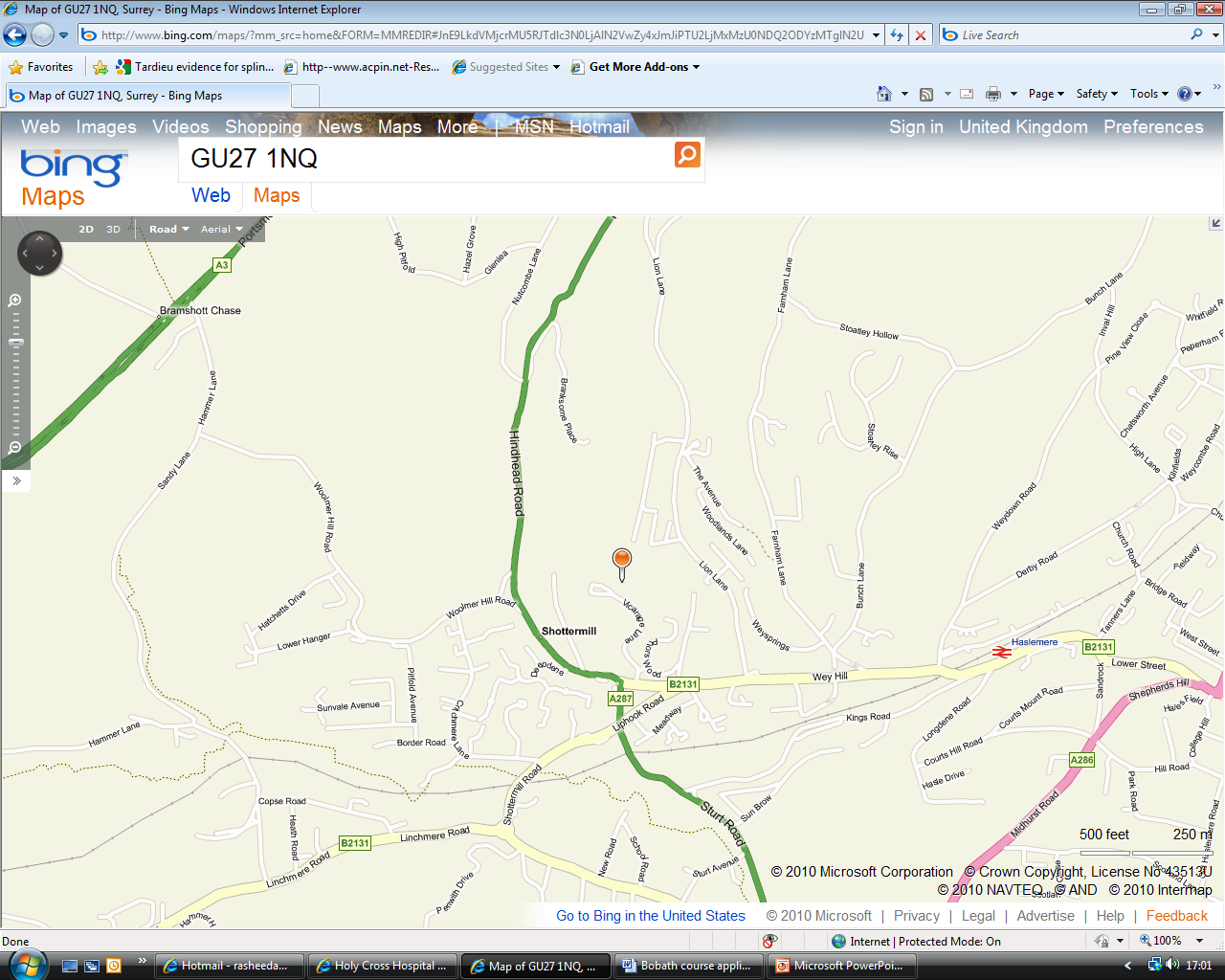 By CarIf travelling from  or  on the A3, turn off on the A287 at the Hindhead traffic lights, following signposts for Haslemere. Descend a steep and winding hill for approximately 2 miles. The hospital drive entrance is on the left, 100 metres after Church Road , a right hand turn signposted to Midhurst (this is Church Road, Shottermill, it should not to be confused with Church Road in Haslemere town centre).By TrainHaslemere station is 20 minutes walk and has regular services to Guildford,  and .By BusThe following Stagecoach bus routes pass close to the Hospital, all of them also pass the train station:No 18 - Aldershot to Haslemere via BordonNo 18X - Haslemere to Alton College (college days only)No 19 - Aldershot to Haslemere via ChurtNo 70 - Guildford to MidhurstDetails (Please complete a new form for each applicant. Photocopies are acceptable)Details (Please complete a new form for each applicant. Photocopies are acceptable)   Dr, Mr, Mrs, Miss_______ First name ______________________________Surname _______________________________________Job title _____________________________________________ Department ____________________________________________Organisation _________________________________________ Address ______________________________________________________________________________________________________________________________Postcode _____________________Mobile ______________________Work Tel________________________Fax _____________Email ___________________________Please specify if you are a vegetarian or have any special dietary requirements ___________________________________________________________________Any other special requirements_______________________________________________________________________________________________________________________________________________________________________________________________________________________________________________________________________________________________________   Dr, Mr, Mrs, Miss_______ First name ______________________________Surname _______________________________________Job title _____________________________________________ Department ____________________________________________Organisation _________________________________________ Address ______________________________________________________________________________________________________________________________Postcode _____________________Mobile ______________________Work Tel________________________Fax _____________Email ___________________________Please specify if you are a vegetarian or have any special dietary requirements ___________________________________________________________________Any other special requirements_______________________________________________________________________________________________________________________________________________________________________________________________________________________________________________________________________________________________________Venue:St Hugh’s Education CentreHoly Cross Hospital, Hindhead Road, Haslemere. . GU27 1NQ Tel: 01428 647649 Fax: 01428 644007Course Fee:£410, payment must be received before the course.The fee includes lunch and refreshments.Cancellations:A refund, less a 20% administration fee, will be made if cancellations are received in writing at least four weeks before the course. We regret that any cancellation after this time cannot be refunded, and that refunds for failure to attend the course cannot be made. Confirmation of bookingAll bookings will be confirmed in writing. Please do not book accommodation or travel until email confirmation is received from Holy Cross HospitalAccommodationIf required, on confirmation of your booking you will receive details of accommodation available around .ChequeVenue:St Hugh’s Education CentreHoly Cross Hospital, Hindhead Road, Haslemere. . GU27 1NQ Tel: 01428 647649 Fax: 01428 644007Course Fee:£410, payment must be received before the course.The fee includes lunch and refreshments.Cancellations:A refund, less a 20% administration fee, will be made if cancellations are received in writing at least four weeks before the course. We regret that any cancellation after this time cannot be refunded, and that refunds for failure to attend the course cannot be made. Confirmation of bookingAll bookings will be confirmed in writing. Please do not book accommodation or travel until email confirmation is received from Holy Cross HospitalAccommodationIf required, on confirmation of your booking you will receive details of accommodation available around .A cheque for £ ________________ is enclosed.Please make cheques payable to: Holy Cross HospitalVenue:St Hugh’s Education CentreHoly Cross Hospital, Hindhead Road, Haslemere. . GU27 1NQ Tel: 01428 647649 Fax: 01428 644007Course Fee:£410, payment must be received before the course.The fee includes lunch and refreshments.Cancellations:A refund, less a 20% administration fee, will be made if cancellations are received in writing at least four weeks before the course. We regret that any cancellation after this time cannot be refunded, and that refunds for failure to attend the course cannot be made. Confirmation of bookingAll bookings will be confirmed in writing. Please do not book accommodation or travel until email confirmation is received from Holy Cross HospitalAccommodationIf required, on confirmation of your booking you will receive details of accommodation available around .BACSVenue:St Hugh’s Education CentreHoly Cross Hospital, Hindhead Road, Haslemere. . GU27 1NQ Tel: 01428 647649 Fax: 01428 644007Course Fee:£410, payment must be received before the course.The fee includes lunch and refreshments.Cancellations:A refund, less a 20% administration fee, will be made if cancellations are received in writing at least four weeks before the course. We regret that any cancellation after this time cannot be refunded, and that refunds for failure to attend the course cannot be made. Confirmation of bookingAll bookings will be confirmed in writing. Please do not book accommodation or travel until email confirmation is received from Holy Cross HospitalAccommodationIf required, on confirmation of your booking you will receive details of accommodation available around .For payments in POUNDS: Please send to the following Natwest BankSort code   Account no. Please send your BACS remittance form as confirmation of payment.Your BACS reference _____________________________________________________________Venue:St Hugh’s Education CentreHoly Cross Hospital, Hindhead Road, Haslemere. . GU27 1NQ Tel: 01428 647649 Fax: 01428 644007Course Fee:£410, payment must be received before the course.The fee includes lunch and refreshments.Cancellations:A refund, less a 20% administration fee, will be made if cancellations are received in writing at least four weeks before the course. We regret that any cancellation after this time cannot be refunded, and that refunds for failure to attend the course cannot be made. Confirmation of bookingAll bookings will be confirmed in writing. Please do not book accommodation or travel until email confirmation is received from Holy Cross HospitalAccommodationIf required, on confirmation of your booking you will receive details of accommodation available around .InvoiceVenue:St Hugh’s Education CentreHoly Cross Hospital, Hindhead Road, Haslemere. . GU27 1NQ Tel: 01428 647649 Fax: 01428 644007Course Fee:£410, payment must be received before the course.The fee includes lunch and refreshments.Cancellations:A refund, less a 20% administration fee, will be made if cancellations are received in writing at least four weeks before the course. We regret that any cancellation after this time cannot be refunded, and that refunds for failure to attend the course cannot be made. Confirmation of bookingAll bookings will be confirmed in writing. Please do not book accommodation or travel until email confirmation is received from Holy Cross HospitalAccommodationIf required, on confirmation of your booking you will receive details of accommodation available around .Please send an invoice to ________________________________________________________________________________________________________________________________________________________________________________________________________________________Purchase Order No. if available _____________________________________________________Authorised signatory for contracted place_____________________________________________PLEASE ENSURE PAYMENT IS CLEARED BEFORE THE COURSE DATESVenue:St Hugh’s Education CentreHoly Cross Hospital, Hindhead Road, Haslemere. . GU27 1NQ Tel: 01428 647649 Fax: 01428 644007Course Fee:£410, payment must be received before the course.The fee includes lunch and refreshments.Cancellations:A refund, less a 20% administration fee, will be made if cancellations are received in writing at least four weeks before the course. We regret that any cancellation after this time cannot be refunded, and that refunds for failure to attend the course cannot be made. Confirmation of bookingAll bookings will be confirmed in writing. Please do not book accommodation or travel until email confirmation is received from Holy Cross HospitalAccommodationIf required, on confirmation of your booking you will receive details of accommodation available around .How to book  Venue:St Hugh’s Education CentreHoly Cross Hospital, Hindhead Road, Haslemere. . GU27 1NQ Tel: 01428 647649 Fax: 01428 644007Course Fee:£410, payment must be received before the course.The fee includes lunch and refreshments.Cancellations:A refund, less a 20% administration fee, will be made if cancellations are received in writing at least four weeks before the course. We regret that any cancellation after this time cannot be refunded, and that refunds for failure to attend the course cannot be made. Confirmation of bookingAll bookings will be confirmed in writing. Please do not book accommodation or travel until email confirmation is received from Holy Cross HospitalAccommodationIf required, on confirmation of your booking you will receive details of accommodation available around .Post or email applications to Joanna Phillips, Holy  , Hindhead Road, Haslemere. GU27 1NQ Tel: 01428 643311 ext: 1228 Fax: 01428 644007E-mail:  j.phillips@holycross.org.ukVenue:St Hugh’s Education CentreHoly Cross Hospital, Hindhead Road, Haslemere. . GU27 1NQ Tel: 01428 647649 Fax: 01428 644007Course Fee:£410, payment must be received before the course.The fee includes lunch and refreshments.Cancellations:A refund, less a 20% administration fee, will be made if cancellations are received in writing at least four weeks before the course. We regret that any cancellation after this time cannot be refunded, and that refunds for failure to attend the course cannot be made. Confirmation of bookingAll bookings will be confirmed in writing. Please do not book accommodation or travel until email confirmation is received from Holy Cross HospitalAccommodationIf required, on confirmation of your booking you will receive details of accommodation available around .